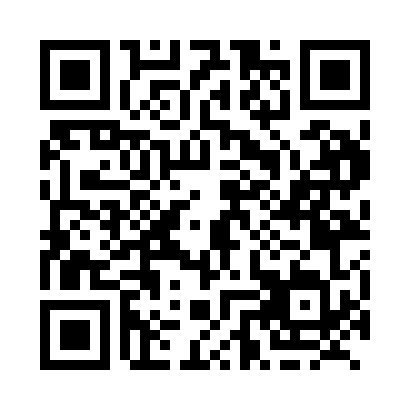 Prayer times for Grainger, Alberta, CanadaWed 1 May 2024 - Fri 31 May 2024High Latitude Method: Angle Based RulePrayer Calculation Method: Islamic Society of North AmericaAsar Calculation Method: HanafiPrayer times provided by https://www.salahtimes.comDateDayFajrSunriseDhuhrAsrMaghribIsha1Wed4:076:041:306:388:5810:552Thu4:046:021:306:398:5910:583Fri4:016:001:306:409:0111:014Sat3:585:581:306:419:0311:035Sun3:555:571:306:429:0411:066Mon3:535:551:306:439:0611:097Tue3:505:531:306:449:0711:128Wed3:475:511:306:459:0911:149Thu3:445:501:306:469:1111:1710Fri3:415:481:306:479:1211:2011Sat3:385:471:306:489:1411:2212Sun3:385:451:306:489:1511:2313Mon3:375:431:306:499:1711:2314Tue3:365:421:306:509:1811:2415Wed3:355:401:306:519:2011:2516Thu3:355:391:306:529:2111:2617Fri3:345:381:306:539:2311:2618Sat3:335:361:306:549:2411:2719Sun3:335:351:306:559:2611:2820Mon3:325:341:306:559:2711:2921Tue3:315:321:306:569:2811:2922Wed3:315:311:306:579:3011:3023Thu3:305:301:306:589:3111:3124Fri3:305:291:306:599:3211:3125Sat3:295:281:306:599:3411:3226Sun3:295:271:307:009:3511:3327Mon3:285:261:317:019:3611:3328Tue3:285:251:317:029:3711:3429Wed3:275:241:317:029:3811:3530Thu3:275:231:317:039:4011:3531Fri3:275:221:317:049:4111:36